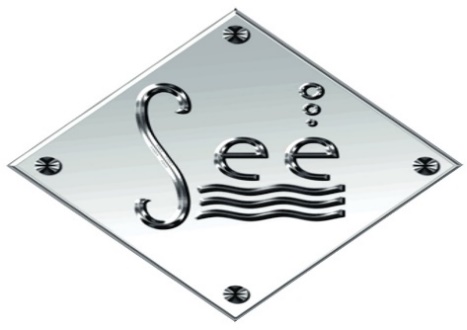 EMPFEHLUNG 1*****Asparagi bianchicon prosciutto, formaggio, holandese cotti in fornoBURGER VOM GRILLMIT POMMES FRITESCHF 17.90EMPFEHLUNG 2FRISCHERFISCH*****Filetto di salmerino alla Fiorentina con patate cosalata e spinaciGEBRATENES SAIBLINGSFILETS MIT WEISSWEINSAUCE AUF SPINAT MIT SALZKARTOFFELNCHF 35.90Liebe Gäste, Freunde und treue Stammkunden….Zu dem EMPFEHLUNG servieren wir Ihnen gerne unser,TAGESSDESSERT:                TIRAMISU                            CHF  9.50Liebe Gäste, Freunde und treue Stammkunden….Zu dem EMPFEHLUNG servieren wir Ihnen gerne unser,TAGESSDESSERT:                TIRAMISU                            CHF  9.50